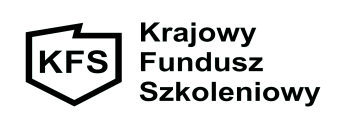 						                                         ..........................................										             (miejscowość, data)Nr wniosku…………………………….Powiatowy Urząd Pracyw KępnieMianowice 2HWNIOSEKo przyznanie środków z Krajowego Funduszu Szkoleniowego na kształcenie ustawiczne pracowników i pracodawców 	Podstawa prawna:Ustawa z dnia 20 kwietnia 2004 r. o promocji zatrudnienia i instytucjach rynku pracy ( t.j. Dz. U. z 2023 r. poz. 735                 z późn. zm.);Rozporządzenie Ministra Pracy i Polityki Społecznej z dnia 14 maja 2014 r. w sprawie przyznawania środków                   z Krajowego Funduszu Szkoleniowego  (t.j. Dz. U. z 2018 r., poz. 117);Rozporządzenie Komisji (UE) nr 1407/2013 z dnia 18 grudnia 2013 r. w sprawie stosowania art. 107 i 108 Traktatu o funkcjonowaniu Unii Europejskiej do pomocy de minimis (Dz.U.UE.L.352 z 24.12.2013 s.1) oraz rozporządzenie Komisji (UE) 2020/972 z dnia 2 lipca 2020r. zmieniające rozporządzenie (UE) nr 1407/2013 w odniesieniu do jego przedłużenia oraz zmieniające rozporządzenie  (UE) nr 651/2014 w odniesieniu do jego przedłużenia  i odpowiednich dostosowań (Dz.U.UE.L.215 z 07.07.2020 s.3);Rozporządzenie Komisji (UE) nr 1408/2013 z dnia 18 grudnia 2013 r. w sprawie stosowania art. 107 i 108 Traktatu o funkcjonowaniu Unii Europejskiej do pomocy de minimis w sektorze rolnym (Dz.U.UE.L.352. z dnia 24.12.2013 s.9);Ustawa z dnia 30 kwietnia 2004 r. o postępowaniu w sprawach dotyczących pomocy publicznej (t.j. Dz. U. z 2023 r.               poz.702);Rozporządzenie Rady Ministrów z dnia 29 marca 2010r. w sprawie zakresu informacji przedstawianych                       przez podmiot ubiegający się o pomoc de minimis (Dz. U. z 2010 r. Nr 53, poz. 311 z późn. zm);Rozporządzenie Rady Ministrów z dnia 11 czerwca 2010 r. w sprawie informacji składanych przez podmioty  ubiegające się o pomoc de minimis w rolnictwie lub rybołówstwie (Dz. U. 2010 r. Nr 121, poz. 810);                           Ustawa z dnia 6 marca 2018 r. Prawo przedsiębiorców (t.j. Dz. U. z 2023 r., poz. 221 z późn. zm.).DANE DOTYCZĄCE WNIOSKODAWCY Nazwa i adres wnioskodawcy: ………………………………………………………………………………………………………………………………………………………………………………………………………………………………………………Miejsce prowadzenia działalności: ………………………………………………………………………………………………………………………………………………………………………………………………………………………………………………Imię i nazwisko pracodawcy:………………………………………………………………………………………………………………………Telefon ........................................... adres e mail .......................................................................Numer identyfikacyjny REGON ...........................................................................................Numer identyfikacji podatkowej NIP ....................................................................................Numer działalności gospodarczej według PKD ..........................................................................Rodzaj działalności gospodarczej określony zgodnie Polską Klasyfikacją Działalności (PKD) …………………………………………………………………………………………………………..                (określić PKD dla przeważającego rodzaju działalności)Data rozpoczęcia prowadzenia działalności gospodarczej …………………………………...Forma prawna działalności wnioskodawcy …………………………………………………..………………………………………………………………………………………………...		(np. spółdzielnia, spółka, osoba fizyczna prowadząca działalność gospodarczą, inna)Imię i nazwisko oraz stanowisko osoby uprawnionej do podpisania umowy cywilnoprawnej ………………………………………………………………………………………...............Imię i nazwisko, numer telefonu, fax, adres poczty elektronicznej osoby wskazanej przez pracodawcę do kontaktów z Urzędem…………………………………………………….......…………………………………………………………………………………………………..Nazwa banku pracodawcy oraz numer konta bankowego………………………………………………………………………………………………………………………………….......Liczba osób zatrudnionych przez podmiot na dzień złożenia wniosku ……………………..Średnioroczne  zatrudnienie w przeliczeniu na pełne etaty……………………………….Wielkość przedsiębiorcy (właściwe zaznaczyć):□ mikro    (za mikroprzedsiębiorcę uważa się przedsiębiorcę, który w co najmniej jednym z dwóch ostatnich lat obrotowych spełniał łącznie następujące warunki:1) zatrudniał średniorocznie mniej niż 10 pracowników oraz 2) osiągnął roczny obrót netto ze sprzedaży towarów, wyrobów i usług oraz operacji finansowych nieprzekraczający równowartości w złotych 2 milionów euro, lub sumy aktywów jego bilansu sporządzonego na koniec jednego z tych lat nie przekroczyły równowartości w złotych 2 milionów euro.),□ małe     (za małego przedsiębiorcę uważa się przedsiębiorcę, który w co najmniej jednym z dwóch ostatnich lat obrotowych: 1)	zatrudniał średniorocznie mniej niż 50 pracowników oraz 2) osiągnął roczny obrót netto ze sprzedaży towarów, wyrobów i usług oraz operacji finansowych nieprzekraczający równowartości w złotych 10 milionów euro, lub sumy aktywów jego bilansu sporządzonego                                na koniec jednego z tych lat nie przekroczyły równowartości w złotych 10 milionów euro.),□ średnie (za średniego przedsiębiorcę uważa się przedsiębiorcę, który w co najmniej jednym z dwóch ostatnich lat obrotowych: 1)	 zatrudniał średniorocznie mniej niż 250 pracowników oraz                           2) osiągnął roczny obrót netto ze sprzedaży towarów, wyrobów i usług oraz operacji finansowych nieprzekraczający równowartości w złotych 50 milionów euro, lub sumy aktywów jego bilansu sporządzonego na koniec jednego z tych lat nie przekroczyły równowartości w złotych 43 milionów euro.),□ duże	(za dużego przedsiębiorcę uznaje się przedsiębiorcę zatrudniającego powyżej 250 pracowników i którego roczny obrót przekracza 50 milionów EUR lub roczna suma bilansowa przekracza 43 miliony EUR)□ inne	jakie:………………………………………………………………………………Czy pracodawca dotychczas korzystał z dofinansowania ze środków KFS?                       □ TAK      	                                		                  □ NIEZGODNOŚĆ DOFINANSOWANYCH DZIALAŃ Z UTALONYMI PRIORYTETAMI RADY RYNKU PRACY WYDATKOWANIA tzw. REZERWY KFS W ROKU 2023  WYSOKOŚĆ I HARMONOGRAM WSPARCIAPrzed przystąpieniem do wypełnienia tej części wniosku należy:uwzględnić wyłącznie koszty samego kształcenia ustawicznego;nie uwzględniać innych kosztów, które pracodawca ponosi w związku z udziałem pracowników w kształceniu ustawicznym, np. wynagrodzenie za godziny nieobecności w pracy w związku z uczestnictwem w zajęciach,                     kosztów delegacji w przypadku konieczności dojazdu do miejscowości innej niż miejsce szkolenia itp.określić termin realizacji kształcenia ustawicznego ze środków KFS, przy czym termin  ten nie może być wcześniejszy, niż data podpisania umowy z Starostą;pamiętać, iż koszt kształcenia który finansowany jest w całości lub w wysokości co najmniej 70% ze środków publicznych podlega zwolnieniu od podatku VAT;Całkowita wartość planowanych działań kształcenia ustawicznego …………………..w tym:    -  kwota wnioskowana z KFS: ………………………………………………………………… (słownie ………...…………………………………………………………………………....)    -  kwota wkładu własnego: ……………………………………………………………………..    (słownie ……………………………………………………………………………………...)Wnioskowane środki KFS będą przeznaczone na finansowanie (właściwe zaznaczyć):□ działań obejmujących kursy;□ działań obejmujących studia podyplomowe;□ działań obejmujących egzaminy;□ działań obejmujących badania;□ działań obejmujących ubezpieczenie NNW;□ działań obejmujących określenie potrzeb pracodawcy w zakresie kształcenia ustawicznego;Szczegółowa specyfika i harmonogram wydatków dotyczących dofinansowania kształcenia ustawicznego:Uzasadnienie wniosku:Uzasadnienie potrzeby odbycia kształcenia ustawicznego, przy uwzględnieniu obecnych lub przyszłych potrzeb pracodawcy  oraz obowiązujących priorytetów wydatkowania środków KFS.Należy wykazać, że celem planowanego kształcenia ustawicznego jest zapobieganie                    utracie zatrudnienia przez osoby pracujące z powodu kwalifikacji i umiejętności         nieadekwatnych do wymagań konkurencyjnego rynku pracy tj.: niedopasowanie wykształcenia do potrzeb aktualnego rynku pracy,dezaktualizacji wiedzy, umiejętności, uprawnień,konieczności dostosowania wiedzy, umiejętności, uprawnień do potrzeb nowych technologii.………………………………………………………………………………………………………………………………………………………………………………………………………………………………………………………………………………………………………………………………………………………………………………………………………………………………………………………………………………………………………………………………………………………………………………………………………………………………………………………………………………………………………………………………………………………………………………………………………………………………………………………………………………………………………………………………………………………………………………………………………………………………………………………………………………………………………………………………………………………………………………………………………………………………………………………………………………………………………………………………………………………………………………………………………………………………………………………………………………………………………………………………………………………………………………………………………………………………………………………………………………………………………………………………………………………………………………………………………………………………………………………………………………………………………………………………………………………………………………………………………………………………………………………………………………………………………………………………………………………………………………………………………………………………………………………………………………………………………………………………………………………………………………Uzasadnienie  wyboru realizatora usługi kształcenia ustawicznego*:UWAGA!Niniejszą tabelę należy rozpisać osobno zarówno dla każdego działania jak i dla poszczególnych zakresów tematycznych (porównywane kursy powinny być tożsame z wybranym kursem oraz powinny posiadać porównywalną liczbę godzin) finansowanych w ramach kształcenia ustawicznego  ze środków KFS.*Pracodawca musi uzasadnić wybór realizatora usługi w porównaniu z podobnymi usługami oferowanymi na rynku, w przypadku braku możliwości pozyskania ofert w ramach danego kształcenia, tj. studiów podyplomowych,  pracodawca uzasadnia przyczyny braku pozyskania ofert.**niepotrzebne skreślićUpoważniam PUP w Kępnie do sprawdzenia danych i informacji podanych we wniosku oraz  w czasie trwania umowy o przyznanie środków z Krajowego Funduszu Szkoleniowego na kształcenie ustawiczne pracowników                        i pracodawców. 					Potwierdza, iż znane mi są ustawowe warunki wystąpienia z przedmiotowym wnioskiem i zasady przetwarzania danych przez PUP w trybie art. 13 ust. 4. Jestem świadom, że szczegółowe zakresy przetwarzania danych określono w informacji administratora znajdującej się na stronie: https://kepno.praca.gov.pl/urzad/ochrona-danych-osobowych oraz w tablicach informacyjnych PUP.Prawdziwość powyższych informacji potwierdzam własnoręcznym podpisem pod rygorem odpowiedzialności przewidzianej w art. 233 §1 ustawy z dnia 6 czerwca 1997 r. Kodeks karny...........................................					 ...................................................................................(data)	(pieczątka i podpis podmiotu lub osoby uprawnionej do reprezentowania podmiotu )ZAŁĄCZNIKI DO WNIOSKU:Kopia dokumentu poświadczającego formę prawną prowadzonej działalności (np. wydruk ze strony internetowej CEIDG, wpis do krajowego rejestru sądowego, umowa spółki cywilnej, koncesje, pozwolenie na prowadzenie działalności, statut, regulamin, uchwała lub inne dokumenty właściwe dla jednostek budżetowych, szkół, przedszkoli itp.) .Pełnomocnictwo osób działających w imieniu podmiotu gospodarczego, jeżeli nie wynika to bezpośrednio  z dokumentów (np. KRS)4.Formularz informacji przedstawionych przy ubieganiu się o pomoc de minimis.Oświadczenie Wnioskodawcy, w tym dotyczące  pomocy de minimis.Szczegółowe informacje nt. uczestników kształcenia ustawicznego.Program kształcenia lub zakres egzaminu.Wzór dokumentu potwierdzającego kompetencje nabyte przez uczestników, wystawionego przez realizatora usługi kształcenia ustawicznego,  o ile nie wynika on z przepisów powszechnie obowiązujących.Kopia dokumentu posiadanego przez realizatora usługi kształcenia ustawicznego, na podstawie którego prowadzi                       on pozaszkolne formy kształcenia – w przypadku kursów.Załączniki potwierdzające spełnianie wskazanego Priorytetu:Załącznik A - Oświadczenie Pracodawcy o spełnieniu Priorytetu RRP/A wsparcie kształcenia ustawicznego pracowników Centrów Integracji Społecznej, Klubów Integracji Społecznej, Warsztatów Terapii Zajęciowej, Zakładów Aktywności Zawodowej, członków lub pracowników spółdzielni socjalnych oraz pracowników zatrudnionych w podmiotach posiadających status przedsiębiorstwa społecznego wskazanych na liście / rejestrze przedsiębiorstw społecznych prowadzonych przez MRiPS;Załącznik B - Oświadczenie Pracodawcy o spełnieniu Priorytetu RRP/B wsparcie kształcenia ustawicznego osób                            z orzeczonym stopniem niepełnosprawności;Załącznik C - Oświadczenie Pracodawcy o spełnieniu Priorytetu RRP/C wsparcie kształcenia ustawicznego                                  w obszarach / branżach kluczowych dla rozwoju powiatu / województwa wskazanych w dokumentach strategicznych / planach rozwoju;Załącznik D - Oświadczenie Pracodawcy o spełnieniu Priorytetu RRP/D Wsparcie kształcenia ustawicznego instruktorów praktycznej nauki zawodu bądź osób mających zamiar podjęcia się tego zajęcia, opiekunów praktyk zawodowych i opiekunów stażu uczniowskiego oraz szkoleń branżowych dla nauczycieli kształcenia zawodowego;Załącznik E - Oświadczenie Pracodawcy o spełnieniu Priorytetu RRP/E wsparcie kształcenia ustawicznego osób, które mogą udokumentować wykonywanie  przez co najmniej 15 lat pracy w szczególnych warunkach lub o szczególnym charakterze, a którym nie przysługuje prawo do emerytury pomostowej;IV. WYPEŁNIA:Komisja Kwalifikacyjna ds. Programów Rynku Pracy:Komisja Kwalifikacyjna w dniu .................... opiniuje: pozytywnie*/negatywnie* wniosek                         o dofinansowanie kształcenia ustawicznego.Komisja stwierdza, że pracodawca spełnia*/nie spełnia* warunki wymagane do otrzymania środków Krajowego Funduszu Szkoleniowego.Uzasadnienie**: .............................................................................................................................................................	.............................................................................................................................................................	……………………………………………………………………………………………………….	………………………………………………………………………………………………………	Podpisy członków Komisji Kwalifikacyjnej: 	…………………………………………….								…………………………………………….								…………………………………………….								…………………………………………….								…………………………………………….								…………………………………………….Decyzja Starosty o kwalifikacji wniosku: pozytywnie*                       b) negatywnie*Uzasadnienie **: ………………………………………………………………………………………………………………………………………………………………………………………………………………………………………………………………………………………………………………………………………………………………………………………………………………………………………………………………………………………………………………………………………………………………………………………………………...…………………………………				………………………………………………         (data) 							       (pieczątka i podpis osoby upoważnionej)*Niepotrzebna skreślić.**W przypadku odpowiedzi negatywnej wymagane jest uzasadnienie.Nazwa priorytetuOpis priorytetuWskazanie wniosko-wanego priorytetu(zaznaczyć X)Kwota dofinansowa-nia w ramach wnioskowa-nego priorytetuAWsparcie kształcenia ustawicznego pracowników Centrów Integracji Społecznej,Klubów Integracji Społecznej, Warsztatów Terapii Zajęciowej, Zakładów Aktywności Zawodowej, członków lub pracowników spółdzielni socjalnych oraz pracowników zatrudnionych w podmiotach posiadających status przedsiębiorstwa społecznego wskazanych na liście / rejestrze przedsiębiorstw społecznych prowadzonych przez MRiPS.Podmioty uprawnione do korzystania z środków w ramach tego priorytetu to:    CIS i KIS to jednostki prowadzone przez JST, organizacje pozarządowe, podmioty kościelne lub spółdzielnie socjalne. Centra i Kluby Integracji Społecznej zatrudniają kadrę odpowiedzialną za reintegrację społeczną i zawodową uczestników.   O przyznaniu statusu CIS decyduje Wojewoda, który prowadzi także rejestr tych podmiotów. Ponadto wojewoda prowadzi również rejestr KIS.  CIS może prowadzić działalność wytwórczą, handlową lub usługową oraz działalność wytwórczą w rolnictwie. W związku z tym Centrum zatrudnia pracowników odpowiedzialnych za prowadzenie danej działalności, a ponadto pracownika socjalnego, instruktorów zawodu oraz inne osoby prowadzące reintegrację społeczną i zawodową.    WTZ mogą być tworzone, przez fundacje, stowarzyszenia i inne podmioty. Działają one w celu rehabilitacji społecznej i zawodowej osób niepełnosprawnych. Podmiot prowadzący WTZ zawiera                   z samorządem powiatu umowę regulującą między innymi warunki i wysokość dofinansowania kosztów utworzenia i działalności warsztatu ze środków PFRON. Załącznik nr 4 do procedury                        o dofinansowanie kosztów kształcenia ustawicznego pracowników i pracodawców z Krajowego Funduszu Szkoleniowego  Priorytety wydatkowania środków z rezerwy KFS w roku 2023  W WTZ zatrudnieni są psycholodzy, instruktorzy terapii zajęciowej, specjaliści do spraw rehabilitacji lub rewalidacji. Ponadto WTZ może zatrudniać: pielęgniarkę lub lekarza, pracownika socjalnego, instruktora zawodu, a także inne osoby niezbędne do prawidłowego funkcjonowania warsztatu.  Pracodawcy zamierzający skorzystać                z tego priorytetu powinni wykazać, że współfinansowane ze środków KFS działania zmierzające do podniesienia kompetencji pracowników związane są z ich zadaniami realizowanymi w CIS, KIS, WTZ, ZAZ, przedsiębiorstwie społecznym lub spółdzielni socjalnej.    Przedsiębiorstwa społeczne wpisane do wykazu przedsiębiorstw społecznych, który zgodnie z ustawą o ekonomii społecznej prowadzony jest przez MRiPS w systemie Rejestr Jednostek   Pomocy Społecznej (RJPS), pod adresem https://rjps.mpips.gov.pl/RJPS/RU/start.do?id_menu=59.          Wykaz zawiera tylko przedsiębiorstwa społeczne, którym status ten został nadany przez wojewodę, odpowiedniego ze względu                        na siedzibę podmiotu. Nadanie statusu odbywa się poprzez wydanie decyzji administracyjnej, po wcześniejszej dokładnej weryfikacji spełniania przez wnioskujący podmiot warunków określonych w ustawie o ekonomii społecznej. Z tego względu                       nie ma konieczności prowadzenia dodatkowej weryfikacji na potrzeby ustalenia czy pracodawca aplikujący o wsparcie spełnia przesłanki niezbędne do uzyskania tego statusu, wystarczy jedynie sprawdzić, czy w momencie składania wniosku figuruje on                     w rejestrze przedsiębiorstw społecznych. Status przedsiębiorstwa społecznego mogą uzyskać m.in. organizacje pozarządowe                     (np. fundacje i stowarzyszenia) spółki non-profit, spółdzielnie socjalne, a także kościelne osoby prawne.    Spółdzielnie socjalne – to podmioty wpisane do Krajowego Rejestru Sądowego, na tej podstawie można zweryfikować ich formę prawną. Niektóre spółdzielnie socjalne mogą uzyskać status przedsiębiorstwa społecznego. W takiej sytuacji ich uprawnienia do skorzystania ze wsparcia w ramach tego priorytetu można potwierdzić na podstawie listy przedsiębiorstw społecznych,                          o której mowa powyżej. Bez względu na to, czy spółdzielnia socjalna posiada status przedsiębiorstwa społecznego, jest ona uprawniona do skorzystania ze środków w ramach tego priorytetu.   Zakłady aktywności zawodowej – to podmioty, które mogą być tworzone przez gminę, powiat oraz fundację, stowarzyszenie lub inną organizację społeczną, decyzję o przyznaniu statusu zakładu aktywności zawodowej wydaje wojewoda.Ze środków w ramach tego priorytetu korzystać mogą wszyscy pracownicy przedsiębiorstw społecznych i ZAZ oraz pracownicy                         i członkowie spółdzielni socjalnych. Podobnie jak w 2022 r. nie ma potrzeby weryfikowania, czy pracownik, którego przeszkolenie ma być wsparte ze środków KFS należy do grupy osób zagrożonych wykluczeniem społecznym lub do osób wymienionych w art. 4 ust 1 ustawy o spółdzielniach socjalnych. Celem potwierdzenia spełniania priorytetu należy przedłożyć                            z wnioskiem oświadczenie Pracodawcy (Załącznik A).BWsparcie kształcenia ustawicznego osób z orzeczonym stopniem niepełnosprawności.Pracodawca powinien udowodnić posiadanie przez kandydata na szkolenie orzeczenia o stopniu niepełnosprawności (np. kserokopia orzeczenia o stopniu niepełnosprawności lub oświadczenie                                 o posiadaniu takiego orzeczenia).Celem potwierdzenia spełniania priorytetu należy przedłożyć z wnioskiem oświadczenie Pracodawcy (Załącznik B) wraz z załączonymi dokumentami.CWsparcie kształcenia ustawicznego w obszarach / branżach kluczowych dla rozwoju powiatu / województwa wskazanych w dokumentach strategicznych / planach rozwoju.Należy wskazać zawód zgodny z „Lista zawodów i specjalności                       z uwzględnieniem kwalifikacji i umiejętności zawodowych, na które istnieje zapotrzebowanie na lokalnym rynku pracy powiatu kępińskiego” dostępną pod adresem: https://kepno.praca.gov.pl/-/20219563-analiza-potrzeb-szkoleniowych-w-roku-2023Celem potwierdzenia spełniania priorytetu należy przedłożyć z wnioskiem oświadczenie Pracodawcy (Załącznik C).DWsparcie kształcenia ustawicznego instruktorów praktycznej nauki zawodu bądź osób mających zamiar podjęcia się tego zajęcia, opiekunów praktyk zawodowych i opiekunów stażu uczniowskiego oraz szkoleń branżowych dla nauczycieli kształcenia zawodowego.W ramach tego priorytetu korzystać mogą ze szkoleń branżowych nauczyciele teoretycznych przedmiotów zawodowych i nauczyciele praktycznej nauki zawodu zatrudnionych w publicznych szkołach prowadzących kształcenia zawodowe oraz w publicznych placówkach kształcenia ustawicznego i w publicznych centrach kształcenia zawodowego. Mogą również skorzystać ze środków KFS osoby, którym powierzono obowiązki instruktorów praktycznej nauki zawodu lub deklarujących chęć podjęcia się takiego zajęcia, opiekunów praktyk zawodowych  i opiekunów stażu uczniowskiego.Celem potwierdzenia spełniania priorytetu należy przedłożyć z wnioskiem oświadczenie Pracodawcy (Załącznik D).EWsparcie kształcenia ustawicznego osób, które mogą udokumentować wykonywanie  przez co najmniej 15 lat pracy w szczególnych warunkach lub o szczególnym charakterze,  a którym nie przysługuje prawo do emerytury pomostowej.Pracodawca musi wskazać, że pracownicy odbywający wnioskowaną formę pracowali w warunkach niszczących zdrowie. Pracodawca                         w szczególności powinien uwzględnić pracowników, którzy nie mają prawa do emerytury pomostowej.Celem potwierdzenia spełniania priorytetu należy przedłożyć z wnioskiem oświadczenie Pracodawcy (Załącznik E).SUMA:SUMA:SUMA:SUMA:Lp.Nazwa kursuLiczbapracodawcówLiczbapracodawcówLiczba pracownikówLiczba pracownikówMiejsce                i termin realizacjiWysokość wkładu własnego wnoszonego przez pracodawcęWnioskowana wysokość                 z KFS w złCałkowita wysokość wydatków             w złLp.Nazwa kursuOgółemKobietyOgółemKobietyMiejsce                i termin realizacjiWysokość wkładu własnego wnoszonego przez pracodawcęWnioskowana wysokość                 z KFS w złCałkowita wysokość wydatków             w zł1.2.3.OgółemOgółemLp.Kierunek studiów podyplomowychLiczbapracodawcówLiczbapracodawcówLiczba pracownikówLiczba pracownikówMiejsce                i termin realizacjiWysokość wkładu własnego wnoszonego przez pracodawcęWnioskowana wysokość                  z KFS w złCałkowita wysokość wydatków             w złLp.Kierunek studiów podyplomowychOgółemKobietyOgółemKobietyMiejsce                i termin realizacjiWysokość wkładu własnego wnoszonego przez pracodawcęWnioskowana wysokość                  z KFS w złCałkowita wysokość wydatków             w zł1.2.OgółemOgółemLp.Rodzaj egzaminu umożliwiającego uzyskanie dokumentów potwierdzających nabycie umiejętności, kwalifikacji lub uprawnień zawodowych LiczbapracodawcówLiczbapracodawcówLiczba pracownikówLiczba pracownikówMiejsce                i termin realizacjiWysokość wkładu własnego wnoszonego przez pracodawcęWnioskowana wysokość                 z KFS w złCałkowita wysokość wydatków             w złLp.Rodzaj egzaminu umożliwiającego uzyskanie dokumentów potwierdzających nabycie umiejętności, kwalifikacji lub uprawnień zawodowych OgółemKobietyOgółemKobietyMiejsce                i termin realizacjiWysokość wkładu własnego wnoszonego przez pracodawcęWnioskowana wysokość                 z KFS w złCałkowita wysokość wydatków             w zł1.2.OgółemOgółemLp.Rodzaj badań lekarskich                         i psychologicznych wymaganych do podjęcia kształcenia lub pracy zawodowej po kończonym kształceniu oraz termin przeprowadzenia badańLiczbapracodawcówLiczbapracodawcówLiczba pracownikówLiczba pracownikówMiejsce                i termin realizacjiWysokość wkładu własnego wnoszonego przez pracodawcęWnioskowana wysokość                    z KFS w złCałkowita wysokość wydatków             w złLp.Rodzaj badań lekarskich                         i psychologicznych wymaganych do podjęcia kształcenia lub pracy zawodowej po kończonym kształceniu oraz termin przeprowadzenia badańOgółemKobietyOgółemKobietyMiejsce                i termin realizacjiWysokość wkładu własnego wnoszonego przez pracodawcęWnioskowana wysokość                    z KFS w złCałkowita wysokość wydatków             w zł1.2.3.OgółemOgółemLp.Ubezpieczenie od następstw nieszczęśliwych  wypadków                       w związku                         z podjętym kształceniem i data ubezpieczeniaLiczbapracodawcówLiczbapracodawcówLiczba pracownikówLiczba pracownikówMiejsce                i termin realizacjiWysokość wkładu własnego wnoszonego przez pracodawcęWnioskowana wysokość                     z KFS w złCałkowita wysokość wydatków             w złLp.Ubezpieczenie od następstw nieszczęśliwych  wypadków                       w związku                         z podjętym kształceniem i data ubezpieczeniaOgółemKobietyOgółemKobietyMiejsce                i termin realizacjiWysokość wkładu własnego wnoszonego przez pracodawcęWnioskowana wysokość                     z KFS w złCałkowita wysokość wydatków             w zł1.2.3.OgółemOgółemLp.Określenie potrzeb pracodawcy                   w zakresie kształcenia ustawicznegoLiczbapracodawcówLiczbapracodawcówLiczba pracownikówLiczba pracownikówMiejsce                i termin realizacjiWysokość wkładu własnego wnoszonego przez pracodawcęWnioskowana wysokość                     z KFS w złCałkowita wysokość wydatków             w złLp.Określenie potrzeb pracodawcy                   w zakresie kształcenia ustawicznegoOgółemKobietyOgółemKobietyMiejsce                i termin realizacjiWysokość wkładu własnego wnoszonego przez pracodawcęWnioskowana wysokość                     z KFS w złCałkowita wysokość wydatków             w zł1.2.3.OgółemOgółemOFERTA I (oferta wybrana przez pracodawcę)OFERTA IIOFERTA III1.Nazwa i siedziba realizatora usługi kształcenia ustawicznegoInstytucji Szkoleniowej/Uczelni/Przychodni/ Ubezpieczyciela**2.Nazwa kursu/studiów podyplomowych/egzaminu/ badań/ubezpieczenia NNW**3.Termin kursu/studiów podyplomowych/egzaminu/ badań/ ubezpieczenia NNW**4.Cena kursu/studiów podyplomowych/egzaminu/ badań/ubezpieczenia NNW** (na 1 uczestnika)Cena nie może zawierać kosztów związanych                           z przejazdem, zakwaterowaniem i wyżywieniem.   5.Liczba godzin kursu/studiów podyplomowych/** (na 1 uczestnika)6.Uzasadnienie wyboru realizatora usługi kształcenia ustawicznego finansowanej ze środków KFS.7.Certyfikat jakości oferowanych usług kształcenia ustawicznego (np. certyfikat systemów jakości, akredytacja).8.W przypadku kursów – posiadanie przez realizatora usługi kształcenia ustawicznego dokumentu,                          na podstawie którego prowadzi on pozaszkolne formy kształcenia ustawicznego.